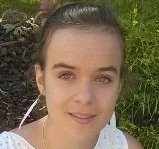 ELISE ZINGRAFF26 Avril 1996 (24 ans)Ostéopathe DFO+33 (0)7 61 30 49 21ADRESSE : 3 Rue Suffren Reymond 98000 Monacoelisezingraff@gmail.comelise.zingraff@etudiant-eso.frDanse classique, Danse de salon et ZumbaPiano Randonnées« Future Ostéopathe, dynamique et motivée, réalisant toutes les approches ostéopathiques » FORMATIONS PROFESSIONNELLESEcole Supérieure d’Ostéopathie (école agrée RNCP 1), Champs- Sur-Marne, FranceSeptembre 2015 à Juin 2020 : Obtention du Diplôme Français d’Ostéopathie (DFO)Enseignement des concepts crâniens, viscéraux et structurels, avec trois ans de pratique clinique Faculté Bridoux, MetzSeptembre 2014 à Mai 2015Première Année Commune aux Etudes de SantéEXPERIENCES PROFESSIONNELLESSymposium Pédiatrique et Obstétrique, Champs sur Marne Mars 2019 : Conférence avec ateliers animés par des professionnels de santé sur l’obstétrique et la pédiatrie  Maternité VAUBAN, Livry-Gargan Durant l’année 2020 : Réalisation de consultations ostéopathiques pour des femmes en post-partum et pour des nouveau-nés Club Sportif Football, Noisy-le- Grand (93)2020 : Réalisation de consultations ostéopathiques au sein d’un club de football Hôpital Charles Foix, Paris, Stage hospitalier 2020 : Réalisation de consultations ostéopathiques pour des personnes âgées hospitaliséesAttestation de Formation aux Gestes et Soins d’Urgence de niveau 1 Obtenue le 16 Mars 2019Permis de conduire B Obtention en 2014 Langues Etrangères Anglais (niveau B1) Espagnol (Niveau B1) Utilisation du PACK MICROSOFT OFFICE Sur MAC et PC 